
АДМИНИСТРАЦИЯ КРАСНОСЕЛЬКУПСКОГО РАЙОНА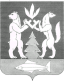 ПОСТАНОВЛЕНИЕ«14» августа 2023 г.	№ 287-Пс. КрасноселькупО комиссии по осмотру объектов капитального строительства на территории муниципального округа Красноселькупский район Ямало-Ненецкого автономного округаВ соответствии с частью 5 статьи 55 Градостроительного кодекса Российской Федерации, руководствуясь Уставом муниципального округа Красноселькупский район Ямало-Ненецкого автономного округа, Администрация Красноселькупского района постановляет: 1. Создать Комиссию по осмотру объектов капитального строительства на территории муниципального округа Красноселькупский район Ямало-Ненецкого автономного округа.2. Утвердить:2.1. положение о Комиссии по осмотру объектов капитального строительства на территории муниципального округа Красноселькупский район Ямало-Ненецкого автономного округа согласно приложению № 1 к настоящему постановлению;2.2. состав Комиссии по осмотру объектов капитального строительства на территории муниципального округа Красноселькупский район Ямало-Ненецкого автономного округа согласно приложению № 2 к настоящему постановлению.3. Признать утратившими силу:3.1. постановление Администрации муниципального образования Красноселькупский район от 13.04.2017 № П-119 «Об утверждении Положения о комиссии по осмотру объектов капитального строительства на территории муниципального образования Красноселькупский район»;3.2. постановление Администрации муниципального образования Красноселькупский район от 23.10.2017 № П-275 «О внесении изменений в приложения №№ 1,2, утвержденные постановлением Администрации района от 13 апреля 2017 года № П-119»;3.3. постановление Администрации муниципального образования Красноселькупский район от 15.11.2019 № П-327 «О внесении изменений в приложение № 1, утвержденное постановление Администрации района от 13 апреля 2017 года № П-119»;3.4. постановление Администрации муниципального образования Красноселькупский район от 15.04.2021 № П-123 «О внесении изменений в приложение № 1, утвержденное постановлением Администрации района от 13 апреля 2017 года № П-119».4. Опубликовать настоящее постановление в газете «Северный край» и разместить на официальном сайте муниципального округа Красноселькупский район Ямало-Ненецкого автономного округа.5. Контроль за исполнением настоящего постановления возложить на первого заместителя Главы Администрации Красноселькупского района.Первый заместительГлавы Администрации Красноселькупского района	М.М. ИмановПриложение № 1УТВЕРЖДЕНОпостановлением АдминистрацииКрасноселькупского районаот «14» августа 2023 года № 287-ППОЛОЖЕНИЕо Комиссии по осмотру объектов капитального строительства на территории муниципального округа Красноселькупский район Ямало-Ненецкого автономного округаI. Общие положения	1.1. Комиссия по осмотру объектов капитального строительства на территории муниципального округа Красноселькупский район Ямало-Ненецкого автономного округа (далее – Комиссия) является постоянно действующим коллегиальным органом при Администрации Красноселькупского района.	1.2. В своей деятельности Комиссия руководствуется Градостроительным кодексом Российской Федерации, нормативными правовыми актами Российской Федерации, нормативными правовыми актами Ямало-Ненецкого автономного округа, Уставом муниципального округа Красноселькупский район Ямало-Ненецкого автономного округа и настоящим Положением.II. Порядок деятельности Комиссии	2.1. Деятельность Комиссии осуществляется в форме осмотров объектов капитального строительства, расположенных на территории муниципального  округа Красноселькупский район Ямало-Ненецкого автономного округа (далее – муниципальный округ), вводимых в эксплуатацию в случае, если при строительстве, реконструкции объекта капитального строительства не осуществляется государственный строительный надзор.	2.2. Работу Комиссии организует председатель Комиссии.	2.3. Форма заключения о возможности выдачи заявителю разрешения на ввод объекта в эксплуатацию или решения об отказе в выдаче разрешения на ввод объекта в эксплуатацию приведена в приложении к настоящему Положению.	2.4. Комиссия для реализации возложенных на нее обязанностей взаимодействует с застройщиком вводимого в эксплуатацию объекта.	2.5. Комиссия для осуществления своей деятельности имеет право:	1) взаимодействовать с органами государственной власти, структурными подразделениями и территориальными органами Администрации Красноселькупского района по вопросам, относящимся к компетенции Комиссии.	2) беспрепятственного доступа представителей контролирующих (надзорных) органов, структурных подразделений и территориальных органов Администрации Красноселькупского района на сдаваемые объекты капитального строительства.III. Организация работы Комиссии	3.1. Организует работу Комиссии председатель Комиссии, который несет ответственность за выполнение возложенных на Комиссию функций.	3.2. Для проведения осмотра объектов капитального строительства Комиссия проводит выездные заседания. Перечень объектов капитального строительства, подлежащих осмотру, определяется на основании поступивших заявлений о выдаче разрешений на ввод объектов в эксплуатацию.	3.3. Техническое обеспечение работы Комиссии возлагается на секретаря Комиссии.	3.4. Результатом работы Комиссии является подготовка заключения по форме согласно приложению № 3 к настоящему Положению.	3.5. Заключение Комиссии должно содержать выводы о соответствии либо несоответствии объекта капитального строительства требованиям, установленным в разрешении на строительство, градостроительном плане земельного участка или в случае строительства, реконструкции линейного объекта – проекте планировки территории и проекте межевания территории, а также требованиям проектной документации. 3.6. К заключению прилагается фотофиксация объекта капитального строительства.3.7. Заключение Комиссии оформляется секретарем Комиссии и подписывается председателем Комиссии, членами Комиссии, секретарем Комиссии.Приложение к Положению о Комиссии по осмотру объектов капитального строительства на территории муниципального округа Красноселькупский район Ямало-Ненецкого автономного округаЗАКЛЮЧЕНИЕКомиссии по осмотру объектов капитального строительства«___» _____________ 20___  г.                                                                  	№______Застройщик__________________________________________________________Заказчик_____________________________________________________________Лицо, осуществлявшее строительство_______________________________________________________________________________________________________Наименование объекта________________________________________________Адрес объекта________________________________________________________Вид выполненных работ_______________________________________________1. Основанием для выдачи разрешения на ввод объекта в эксплуатацию являются:1.1. правоустанавливающий документ на земельный участок____________________________________________________________________________________1.2. градостроительный план земельного участка  (кадастровый план)____________________________________________________________________1.3. разрешение на строительство___________________________________________________________________________________________________________1.4. акт приемки объекта_______________________________________________1.5. документ о соответствии объекта техническим регламентам_________________________________________________________________________________1.6. документ о соответствии объекта проектной документации__________________________________________________________________________________1.7. документы о соответствии объекта техническим условиям_______________________________________________________________________________________________________________________________________________________1.8. схема  расположения  объекта  и  инженерных  сетей в границахземельного участка________________________________________________________________________________________________________________________1.9. заключение государственного строительного надзора___________________________________________________________________________________________________________________________________________________________1.10. иные документы_________________________________________________________________________________________________________________________________________________________________________________________1.11.   Застройщиком   переданы  в  отдел архитектуры и градостроительства Администрации Красноселькупского района:- копии материалов инженерных изысканий                              - копии материалов проектной документации                      -  копия схемы расположения объекта капитального строительства иинженерных сетей в границах земельного участка                Вывод: документы в соответствии со ст. 55 Градостроительного кодекса    Российской   Федерации представлены/не  представлены (нужное подчеркнуть).2. Результаты осмотра объекта капитального строительства:2.1. Выполнение благоустройства прилегающей территории____________________________________________________________________________________2.2. Наличие поквартирных приборов учета______________________________2.3. Наличие установленных табличек указания адреса объекта______________2.4. Наличие почтовых ящиков_________________________________________2.5. Наличие малых архитектурных форм________________________________2.6. Выполнение озеленения___________________________________________2.7. Выполнение работ по сносу объектов капитального строительства(с указанием перечня объектов, снос которых произведен)______________________________________________________________________________________2.8. Наличие уличного освещения_______________________________________2.9. Выполнение иных работ___________________________________________________________________________________________________________________________________________________________________________________Вывод:   объект   капитального   строительства   соответствует/не соответствует   требованиям, установленным в разрешении на строительство (нужное подчеркнуть).3. Вывод: выдача разрешения на ввод объекта в эксплуатацию ______________.Председатель Комиссии:                  _______________________                _______________________                                                                        (подпись, дата)       Заместитель председателя Комиссии:                  _______________________                _______________________                                                                        (подпись, дата)                  Секретарь Комиссии:                  _______________________                _______________________                                                                        (подпись, дата)                      Члены Комиссии:  _______________________                _______________________                                                                         (подпись, дата)                                                      _______________________                _______________________                                                                         (подпись, дата)                                                  _______________________                _______________________                                                                         (подпись, дата)                                                      _______________________                _______________________                                                                         (подпись, дата)                                                      _______________________                _______________________                                                                        (подпись, дата)                                                      _______________________                _______________________                                                                        (подпись, дата)                                                      _______________________                _______________________                                                                        (подпись, дата)                                                      _______________________                _______________________                                                                        (подпись, дата)                                                      _______________________                _______________________                                                                        (подпись, дата)                                                      _______________________                _______________________                                                                        (подпись, дата)     _______________________                _______________________                                                                        (подпись, дата)            Приложение № 2УТВЕРЖДЕНпостановлением АдминистрацииКрасноселькупского районаот «14» августа 2023 года № 287-ПСОСТАВ Комиссии по осмотру объектов капитального строительства на территории муниципального округа Красноселькупский район Ямало-Ненецкого автономного округадиректор МКУ «Комитет по управлению капитальным строительством» (председатель Комиссии)начальник отдела архитектуры и градостроительства Администрации Красноселькупского района (заместитель председателя Комиссии)главный специалист отдела архитектуры и градостроительства Администрации Красноселькупского района (секретарь Комиссии)Члены Комиссии:глава администрации с. Толька (по согласованию);глава администрации с.Ратта (по согласованию);исполнительный директор ООО ЭК «ТВЭС» (по согласованию);директор ООО «Ямал-Энерго» (по согласованию);главный инспектор отдела надзорной деятельности и профилактической работы по муниципальному округу Красноселькупский район УНД и ПР ГУ МЧС России по ЯНАО (по согласованию);представитель общественной палаты  муниципального округа Красноселькупский район (по согласованию);представитель заказчика (застройщика) (по согласованию).